GMG ColorProof 5.11 provides for the first-time automated update notificationsGMG presents with GMG ColorProof 5.11 for the first-time a version that provides automated notifications about new software updates. The so-called patches can be installed directly out of the application. In addition, the update to Adobe PDF Print Engine 5.1 brings more compatibility with the latest Adobe products. Tuebingen, Germany (May 23, 2019) – Color management specialist GMG is releasing a new version of its popular proofing solution GMG ColorProof. Numerous and sophisticated features pay off in many ways for the user, explains product manager Jens Bloeck: “Automated notification of new patches may sound simple, but it’s an important tool for the workflow and the daily work of our customers. The update to Adobe PDF Print Engine 5.1 is also a benefit - it enables our customers to be on an equal level with technical progress.”Automated Patch NotificationsGMG ColorProof 5.11 automatically announces new patches at application start. With a single click, the patch is not only installed, but also the required restart of the software is executed. The new feature provides a clear benefit for all users - eliminating manual downloads, installation and rebooting. Also, no patch is missed, while the effort for the user is reduced to a minimum. To keep the time factor as low as possible and not interrupt the workflow, major software updates are treated separately. At the same time, the decision when patches are installed remains with the user: The option for a later installation is of course given.Adobe PDF Print Engine 5.1GMG ColorProof 5.11 ensures compatibility with the latest Adobe products to keep up with the state of the art and deliver consistent results. The RIP integrated in GMG ColorProof is based on the Adobe PDF Print Engine (APPE) and complies with the update to APPE 5.1 ​​the latest standard. Users of GMG ColorProof 5.11 now have access to the latest PDF 2.0 technology, whose advantages are convincing: Thanks to APPE 5.1 ​​both digital and commercial printing can exploit the full potential of functions such as spectral data for spot colors or black point compensation.Jobs and printers at a glance with GMG ColorProof GOThe new web-based proofing tool GMG ColorProof GO, which was first published in the latest version of GMG ColorProof, enables users to monitor their job processing and printers from any location. The job list now includes job name, printer, and current status, as well as details such as image names, proof conditions, verification status, dimensions, and color channels. The printers view lists all devices connected to GMG ColorProof and what the current calibration status of the printer is. At a glance, you can also see users, locations, and their permissions.You will find more information about GMG ColorProof at: www.gmgcolor.com/products/colorproof EndsFor immediate releaseAbout GMG: GMG is a leading developer and provider of high-quality color management software solutions. The company was founded in 1984 in Tübingen. With more than 35 years of experience in the graphics industry, the GMG brand is a guarantee of high-quality solutions across the field of color. GMG has focused on delivering complete solutions for the standardization and simplification of color management workflows to achieve consistent colors on all media and in every print process. Today more than 12,000 systems are in use worldwide. These customers come from a wide range of branches of industry and areas of application. They include, among others, advertising agencies, pre-press firms, offset, flexo, packaging, digital and large format printing presses, as well as intaglio printing companies. GMG is represented by branch offices and dealers worldwide.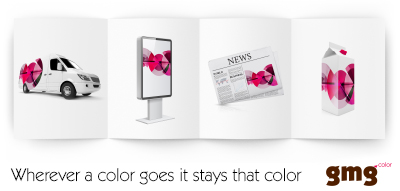 © 2019 GMG GmbH & Co. KG. GMG, the GMG logo and particular product designations are registered trademarks or trademarks of GMG GmbH & Co. KG. All other designations and products are registered trademarks or the trademarks of the company concerned. Any technical or other modifications of a sort are reserved.For further information see www.gmgcolor.com, www.facebook.com/gmgcolor.en, http://twitter.com/gmgcoloruk, www.linkedin.com/company/gmgContacts:GMG GmbH & Co. KG			Press contact:			Press contact Americas:Phone: + 49 (0) 7071 938 74-0		Michael Grass			Irvin PressFax: + 49 (0) 7071 938 74-22			AD Communications		Press +E-mail: pr@gmgcolor.com			Phone: + 44 (0) 1372 464470		Phone: +1 508-384-3660                                                                                 E-mail: mgrass@adcomms.co.uk	E-mail: irv@press-plus.com